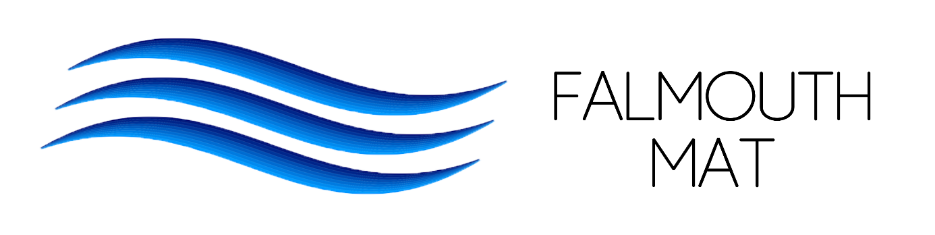 Job Application Form Teaching post Fill in all sections of the form using black ink/type. The information you provide will help us make a fair decision in the selection process. Thank you for taking the time and effort to complete this application form. Please make sure you complete our Equal Opportunities Monitoring Form.Equal Opportunities Monitoring Falmouth MAT takes its duty to promote equality and to celebrate diversity in our community very seriously. We are keen to gather and use information about job applicants and the workforce in order to continually improve our employment policies and to remove barriers to and within employment.If you require help to fill in this form please do not hesitate to contact us.Role applied for:Role applied for:Role applied for:Role applied for:Role applied for:Role applied for:About YouAbout YouAbout YouAbout YouAbout YouAbout YouAbout YouAbout YouAbout YouAbout YouAbout YouAbout YouAbout YouAbout YouAbout YouAbout YouAbout YouAbout YouAbout YouAbout YouTitleTitleSurnameSurnameSurnameFirst name(s)First name(s)Previous Surname (if applicable)Previous Surname (if applicable)Previous Surname (if applicable)Home addressHome addressHome TelHome TelHome TelHome addressHome addressHome addressHome addressEmailEmailEmailHome addressHome addressWork TelWork TelWork TelHome addressHome addressNI NumberNI NumberNI NumberPostcodePostcodeDOBDOBDOBYour Current or Most Recent EmploymentYour Current or Most Recent EmploymentYour Current or Most Recent EmploymentYour Current or Most Recent EmploymentYour Current or Most Recent EmploymentYour Current or Most Recent EmploymentYour Current or Most Recent EmploymentYour Current or Most Recent EmploymentYour Current or Most Recent EmploymentYour Current or Most Recent EmploymentYour Current or Most Recent EmploymentYour Current or Most Recent EmploymentYour Current or Most Recent EmploymentYour Current or Most Recent EmploymentYour Current or Most Recent EmploymentYour Current or Most Recent EmploymentYour Current or Most Recent EmploymentYour Current or Most Recent EmploymentYour Current or Most Recent EmploymentYour Current or Most Recent EmploymentNote: If you are currently working through a supply agency, please ensure you also provide the name of the agency under “Employer’s name and address”.  If you are applying for your first job, please provide any voluntary work/work experience in the “Previous employment or experience” section.Note: If you are currently working through a supply agency, please ensure you also provide the name of the agency under “Employer’s name and address”.  If you are applying for your first job, please provide any voluntary work/work experience in the “Previous employment or experience” section.Note: If you are currently working through a supply agency, please ensure you also provide the name of the agency under “Employer’s name and address”.  If you are applying for your first job, please provide any voluntary work/work experience in the “Previous employment or experience” section.Note: If you are currently working through a supply agency, please ensure you also provide the name of the agency under “Employer’s name and address”.  If you are applying for your first job, please provide any voluntary work/work experience in the “Previous employment or experience” section.Note: If you are currently working through a supply agency, please ensure you also provide the name of the agency under “Employer’s name and address”.  If you are applying for your first job, please provide any voluntary work/work experience in the “Previous employment or experience” section.Note: If you are currently working through a supply agency, please ensure you also provide the name of the agency under “Employer’s name and address”.  If you are applying for your first job, please provide any voluntary work/work experience in the “Previous employment or experience” section.Note: If you are currently working through a supply agency, please ensure you also provide the name of the agency under “Employer’s name and address”.  If you are applying for your first job, please provide any voluntary work/work experience in the “Previous employment or experience” section.Note: If you are currently working through a supply agency, please ensure you also provide the name of the agency under “Employer’s name and address”.  If you are applying for your first job, please provide any voluntary work/work experience in the “Previous employment or experience” section.Note: If you are currently working through a supply agency, please ensure you also provide the name of the agency under “Employer’s name and address”.  If you are applying for your first job, please provide any voluntary work/work experience in the “Previous employment or experience” section.Note: If you are currently working through a supply agency, please ensure you also provide the name of the agency under “Employer’s name and address”.  If you are applying for your first job, please provide any voluntary work/work experience in the “Previous employment or experience” section.Note: If you are currently working through a supply agency, please ensure you also provide the name of the agency under “Employer’s name and address”.  If you are applying for your first job, please provide any voluntary work/work experience in the “Previous employment or experience” section.Note: If you are currently working through a supply agency, please ensure you also provide the name of the agency under “Employer’s name and address”.  If you are applying for your first job, please provide any voluntary work/work experience in the “Previous employment or experience” section.Note: If you are currently working through a supply agency, please ensure you also provide the name of the agency under “Employer’s name and address”.  If you are applying for your first job, please provide any voluntary work/work experience in the “Previous employment or experience” section.Note: If you are currently working through a supply agency, please ensure you also provide the name of the agency under “Employer’s name and address”.  If you are applying for your first job, please provide any voluntary work/work experience in the “Previous employment or experience” section.Note: If you are currently working through a supply agency, please ensure you also provide the name of the agency under “Employer’s name and address”.  If you are applying for your first job, please provide any voluntary work/work experience in the “Previous employment or experience” section.Note: If you are currently working through a supply agency, please ensure you also provide the name of the agency under “Employer’s name and address”.  If you are applying for your first job, please provide any voluntary work/work experience in the “Previous employment or experience” section.Note: If you are currently working through a supply agency, please ensure you also provide the name of the agency under “Employer’s name and address”.  If you are applying for your first job, please provide any voluntary work/work experience in the “Previous employment or experience” section.Note: If you are currently working through a supply agency, please ensure you also provide the name of the agency under “Employer’s name and address”.  If you are applying for your first job, please provide any voluntary work/work experience in the “Previous employment or experience” section.Note: If you are currently working through a supply agency, please ensure you also provide the name of the agency under “Employer’s name and address”.  If you are applying for your first job, please provide any voluntary work/work experience in the “Previous employment or experience” section.Note: If you are currently working through a supply agency, please ensure you also provide the name of the agency under “Employer’s name and address”.  If you are applying for your first job, please provide any voluntary work/work experience in the “Previous employment or experience” section.Employer nameEmployer nameEmployer nameJob titleJob titleJob titleEmployer Employer Employer SalarySalarySalaryaddressaddressaddressStart dateStart dateStart dateLeave date (if applicable)  Leave date (if applicable)  Leave date (if applicable)  Reason for leavingReason for leavingReason for leavingIf this is/was a teaching post, please provide:If this is/was a teaching post, please provide:If this is/was a teaching post, please provide:If this is/was a teaching post, please provide:If this is/was a teaching post, please provide:If this is/was a teaching post, please provide:If this is/was a teaching post, please provide:If this is/was a teaching post, please provide:If this is/was a teaching post, please provide:If this is/was a teaching post, please provide:If this is/was a teaching post, please provide:If this is/was a teaching post, please provide:If this is/was a teaching post, please provide:If this is/was a teaching post, please provide:If this is/was a teaching post, please provide:If this is/was a teaching post, please provide:If this is/was a teaching post, please provide:If this is/was a teaching post, please provide:If this is/was a teaching post, please provide:If this is/was a teaching post, please provide:Type of school (select as appropriate)Type of school (select as appropriate)Type of school (select as appropriate)Type of school (select as appropriate)middle, special, PRU, secondary, other (please state):middle, special, PRU, secondary, other (please state):middle, special, PRU, secondary, other (please state):middle, special, PRU, secondary, other (please state):middle, special, PRU, secondary, other (please state):middle, special, PRU, secondary, other (please state):middle, special, PRU, secondary, other (please state):middle, special, PRU, secondary, other (please state):middle, special, PRU, secondary, other (please state):middle, special, PRU, secondary, other (please state):middle, special, PRU, secondary, other (please state):middle, special, PRU, secondary, other (please state):middle, special, PRU, secondary, other (please state):middle, special, PRU, secondary, other (please state):middle, special, PRU, secondary, other (please state):middle, special, PRU, secondary, other (please state):Status of school (select as appropriate)Status of school (select as appropriate)Status of school (select as appropriate)Status of school (select as appropriate)LA-maintained, Foundation, Trust, formal federation, Independent, Academy, VC, VA, other (please state):LA-maintained, Foundation, Trust, formal federation, Independent, Academy, VC, VA, other (please state):LA-maintained, Foundation, Trust, formal federation, Independent, Academy, VC, VA, other (please state):LA-maintained, Foundation, Trust, formal federation, Independent, Academy, VC, VA, other (please state):LA-maintained, Foundation, Trust, formal federation, Independent, Academy, VC, VA, other (please state):LA-maintained, Foundation, Trust, formal federation, Independent, Academy, VC, VA, other (please state):LA-maintained, Foundation, Trust, formal federation, Independent, Academy, VC, VA, other (please state):LA-maintained, Foundation, Trust, formal federation, Independent, Academy, VC, VA, other (please state):LA-maintained, Foundation, Trust, formal federation, Independent, Academy, VC, VA, other (please state):LA-maintained, Foundation, Trust, formal federation, Independent, Academy, VC, VA, other (please state):LA-maintained, Foundation, Trust, formal federation, Independent, Academy, VC, VA, other (please state):LA-maintained, Foundation, Trust, formal federation, Independent, Academy, VC, VA, other (please state):LA-maintained, Foundation, Trust, formal federation, Independent, Academy, VC, VA, other (please state):LA-maintained, Foundation, Trust, formal federation, Independent, Academy, VC, VA, other (please state):LA-maintained, Foundation, Trust, formal federation, Independent, Academy, VC, VA, other (please state):LA-maintained, Foundation, Trust, formal federation, Independent, Academy, VC, VA, other (please state):Gender taught (select as appropriate)Gender taught (select as appropriate)Gender taught (select as appropriate)Gender taught (select as appropriate)Boys     /     Girls     /     MixedBoys     /     Girls     /     MixedBoys     /     Girls     /     MixedBoys     /     Girls     /     MixedBoys     /     Girls     /     MixedBoys     /     Girls     /     MixedBoys     /     Girls     /     MixedBoys     /     Girls     /     MixedNumber on roll:    Number on roll:    Number on roll:    Number on roll:    Number on roll:    Number on roll:    Number on roll:    Number on roll:    Key Stage(s) taughtKey Stage(s) taughtKey Stage(s) taughtKey Stage(s) taughtSalary & Salary Point: Salary & Salary Point: Salary & Salary Point: Salary & Salary Point:                                                         Additional Allowances (TRL, SEN, R & R):                                                         Additional Allowances (TRL, SEN, R & R):                                                         Additional Allowances (TRL, SEN, R & R):                                                         Additional Allowances (TRL, SEN, R & R):                                                         Additional Allowances (TRL, SEN, R & R):                                                         Additional Allowances (TRL, SEN, R & R):                                                         Additional Allowances (TRL, SEN, R & R):                                                         Additional Allowances (TRL, SEN, R & R):                                                         Additional Allowances (TRL, SEN, R & R):                                                         Additional Allowances (TRL, SEN, R & R):                                                         Additional Allowances (TRL, SEN, R & R):                                                         Additional Allowances (TRL, SEN, R & R):                                                         Additional Allowances (TRL, SEN, R & R):                                                         Additional Allowances (TRL, SEN, R & R):                                                         Additional Allowances (TRL, SEN, R & R):                                                         Additional Allowances (TRL, SEN, R & R): Main duties and responsibilities (include any additional roles undertaken eg organising school trips, events, leading activities): Main duties and responsibilities (include any additional roles undertaken eg organising school trips, events, leading activities): Main duties and responsibilities (include any additional roles undertaken eg organising school trips, events, leading activities): Main duties and responsibilities (include any additional roles undertaken eg organising school trips, events, leading activities): Previous Employment or Experience (Teaching and Non-Teaching)Previous Employment or Experience (Teaching and Non-Teaching)Previous Employment or Experience (Teaching and Non-Teaching)Previous Employment or Experience (Teaching and Non-Teaching)Previous Employment or Experience (Teaching and Non-Teaching)Previous Employment or Experience (Teaching and Non-Teaching)Previous Employment or Experience (Teaching and Non-Teaching)Previous Employment or Experience (Teaching and Non-Teaching)Previous Employment or Experience (Teaching and Non-Teaching)Previous Employment or Experience (Teaching and Non-Teaching)Previous Employment or Experience (Teaching and Non-Teaching)Previous Employment or Experience (Teaching and Non-Teaching)Previous Employment or Experience (Teaching and Non-Teaching)Previous Employment or Experience (Teaching and Non-Teaching)Previous Employment or Experience (Teaching and Non-Teaching)Previous Employment or Experience (Teaching and Non-Teaching)Previous Employment or Experience (Teaching and Non-Teaching)Previous Employment or Experience (Teaching and Non-Teaching)Previous Employment or Experience (Teaching and Non-Teaching)Previous Employment or Experience (Teaching and Non-Teaching)Start with your most recent employment first and work backwards. You must explain any gaps in your work history since you left education (eg unemployment; career breaks; voluntary work; travel). Start with your most recent employment first and work backwards. You must explain any gaps in your work history since you left education (eg unemployment; career breaks; voluntary work; travel). Start with your most recent employment first and work backwards. You must explain any gaps in your work history since you left education (eg unemployment; career breaks; voluntary work; travel). Start with your most recent employment first and work backwards. You must explain any gaps in your work history since you left education (eg unemployment; career breaks; voluntary work; travel). Start with your most recent employment first and work backwards. You must explain any gaps in your work history since you left education (eg unemployment; career breaks; voluntary work; travel). Start with your most recent employment first and work backwards. You must explain any gaps in your work history since you left education (eg unemployment; career breaks; voluntary work; travel). Start with your most recent employment first and work backwards. You must explain any gaps in your work history since you left education (eg unemployment; career breaks; voluntary work; travel). Start with your most recent employment first and work backwards. You must explain any gaps in your work history since you left education (eg unemployment; career breaks; voluntary work; travel). Start with your most recent employment first and work backwards. You must explain any gaps in your work history since you left education (eg unemployment; career breaks; voluntary work; travel). Start with your most recent employment first and work backwards. You must explain any gaps in your work history since you left education (eg unemployment; career breaks; voluntary work; travel). Start with your most recent employment first and work backwards. You must explain any gaps in your work history since you left education (eg unemployment; career breaks; voluntary work; travel). Start with your most recent employment first and work backwards. You must explain any gaps in your work history since you left education (eg unemployment; career breaks; voluntary work; travel). Start with your most recent employment first and work backwards. You must explain any gaps in your work history since you left education (eg unemployment; career breaks; voluntary work; travel). Start with your most recent employment first and work backwards. You must explain any gaps in your work history since you left education (eg unemployment; career breaks; voluntary work; travel). Start with your most recent employment first and work backwards. You must explain any gaps in your work history since you left education (eg unemployment; career breaks; voluntary work; travel). Start with your most recent employment first and work backwards. You must explain any gaps in your work history since you left education (eg unemployment; career breaks; voluntary work; travel). Start with your most recent employment first and work backwards. You must explain any gaps in your work history since you left education (eg unemployment; career breaks; voluntary work; travel). Start with your most recent employment first and work backwards. You must explain any gaps in your work history since you left education (eg unemployment; career breaks; voluntary work; travel). Start with your most recent employment first and work backwards. You must explain any gaps in your work history since you left education (eg unemployment; career breaks; voluntary work; travel). Start with your most recent employment first and work backwards. You must explain any gaps in your work history since you left education (eg unemployment; career breaks; voluntary work; travel). Dates(dd/mm/yy)Dates(dd/mm/yy)Dates(dd/mm/yy)Dates(dd/mm/yy)Dates(dd/mm/yy)Name of School/Employer and AddressorReason for gap in employmentName of School/Employer and AddressorReason for gap in employmentName of School/Employer and AddressorReason for gap in employmentName of School/Employer and AddressorReason for gap in employmentJob title, duties & responsibilitiesPlease include, if appropriate: type/status of school; number on roll; key stage/s or year group taught; and gender/s taughtJob title, duties & responsibilitiesPlease include, if appropriate: type/status of school; number on roll; key stage/s or year group taught; and gender/s taughtJob title, duties & responsibilitiesPlease include, if appropriate: type/status of school; number on roll; key stage/s or year group taught; and gender/s taughtJob title, duties & responsibilitiesPlease include, if appropriate: type/status of school; number on roll; key stage/s or year group taught; and gender/s taughtJob title, duties & responsibilitiesPlease include, if appropriate: type/status of school; number on roll; key stage/s or year group taught; and gender/s taughtJob title, duties & responsibilitiesPlease include, if appropriate: type/status of school; number on roll; key stage/s or year group taught; and gender/s taughtJob title, duties & responsibilitiesPlease include, if appropriate: type/status of school; number on roll; key stage/s or year group taught; and gender/s taughtJob title, duties & responsibilitiesPlease include, if appropriate: type/status of school; number on roll; key stage/s or year group taught; and gender/s taughtReason for leavingReason for leavingReason for leavingFromToToToToName of School/Employer and AddressorReason for gap in employmentName of School/Employer and AddressorReason for gap in employmentName of School/Employer and AddressorReason for gap in employmentName of School/Employer and AddressorReason for gap in employmentJob title, duties & responsibilitiesPlease include, if appropriate: type/status of school; number on roll; key stage/s or year group taught; and gender/s taughtJob title, duties & responsibilitiesPlease include, if appropriate: type/status of school; number on roll; key stage/s or year group taught; and gender/s taughtJob title, duties & responsibilitiesPlease include, if appropriate: type/status of school; number on roll; key stage/s or year group taught; and gender/s taughtJob title, duties & responsibilitiesPlease include, if appropriate: type/status of school; number on roll; key stage/s or year group taught; and gender/s taughtJob title, duties & responsibilitiesPlease include, if appropriate: type/status of school; number on roll; key stage/s or year group taught; and gender/s taughtJob title, duties & responsibilitiesPlease include, if appropriate: type/status of school; number on roll; key stage/s or year group taught; and gender/s taughtJob title, duties & responsibilitiesPlease include, if appropriate: type/status of school; number on roll; key stage/s or year group taught; and gender/s taughtJob title, duties & responsibilitiesPlease include, if appropriate: type/status of school; number on roll; key stage/s or year group taught; and gender/s taughtReason for leavingReason for leavingReason for leavingQualifications Achieved from Secondary, Further and Higher EducationQualifications Achieved from Secondary, Further and Higher EducationQualifications Achieved from Secondary, Further and Higher EducationQualifications Achieved from Secondary, Further and Higher EducationQualifications Achieved from Secondary, Further and Higher EducationQualifications Achieved from Secondary, Further and Higher EducationQualifications Achieved from Secondary, Further and Higher EducationQualifications Achieved from Secondary, Further and Higher EducationQualifications Achieved from Secondary, Further and Higher EducationQualifications Achieved from Secondary, Further and Higher EducationQualifications Achieved from Secondary, Further and Higher EducationQualifications Achieved from Secondary, Further and Higher EducationQualifications Achieved from Secondary, Further and Higher EducationQualifications Achieved from Secondary, Further and Higher EducationQualifications Achieved from Secondary, Further and Higher EducationQualifications Achieved from Secondary, Further and Higher EducationQualifications Achieved from Secondary, Further and Higher EducationQualifications Achieved from Secondary, Further and Higher EducationQualifications Achieved from Secondary, Further and Higher EducationQualifications Achieved from Secondary, Further and Higher EducationSecondary and Further EducationSecondary and Further EducationSecondary and Further EducationSecondary and Further EducationSecondary and Further EducationSecondary and Further EducationSecondary and Further EducationSecondary and Further EducationSecondary and Further EducationSecondary and Further EducationSecondary and Further EducationSecondary and Further EducationSecondary and Further EducationSecondary and Further EducationSecondary and Further EducationSecondary and Further EducationSecondary and Further EducationSecondary and Further EducationSecondary and Further EducationSecondary and Further EducationSchool/College attended (with dates and location)School/College attended (with dates and location)School/College attended (with dates and location)School/College attended (with dates and location)School/College attended (with dates and location)School/College attended (with dates and location)School/College attended (with dates and location)Level and subject of qualifications (eg O Level, GCSE, A Level)Level and subject of qualifications (eg O Level, GCSE, A Level)Level and subject of qualifications (eg O Level, GCSE, A Level)Level and subject of qualifications (eg O Level, GCSE, A Level)Level and subject of qualifications (eg O Level, GCSE, A Level)Level and subject of qualifications (eg O Level, GCSE, A Level)Level and subject of qualifications (eg O Level, GCSE, A Level)Level and subject of qualifications (eg O Level, GCSE, A Level)Grade awardedGrade awardedGrade awardedGrade awardedYear achievedEducation at degree level and beyond (inc teaching qualification)Education at degree level and beyond (inc teaching qualification)Education at degree level and beyond (inc teaching qualification)Education at degree level and beyond (inc teaching qualification)Education at degree level and beyond (inc teaching qualification)Education at degree level and beyond (inc teaching qualification)Education at degree level and beyond (inc teaching qualification)Education at degree level and beyond (inc teaching qualification)Education at degree level and beyond (inc teaching qualification)Education at degree level and beyond (inc teaching qualification)Education at degree level and beyond (inc teaching qualification)Education at degree level and beyond (inc teaching qualification)Education at degree level and beyond (inc teaching qualification)Education at degree level and beyond (inc teaching qualification)Education at degree level and beyond (inc teaching qualification)Education at degree level and beyond (inc teaching qualification)Education at degree level and beyond (inc teaching qualification)Education at degree level and beyond (inc teaching qualification)Education at degree level and beyond (inc teaching qualification)Education at degree level and beyond (inc teaching qualification)Type of qualification (BA, BSc, BEd, Hons, MA, PhD, PGCE etc)Type of qualification (BA, BSc, BEd, Hons, MA, PhD, PGCE etc)Type of qualification (BA, BSc, BEd, Hons, MA, PhD, PGCE etc)Type of qualification (BA, BSc, BEd, Hons, MA, PhD, PGCE etc)Type of qualification (BA, BSc, BEd, Hons, MA, PhD, PGCE etc)Type of qualification (BA, BSc, BEd, Hons, MA, PhD, PGCE etc)Type of qualification (BA, BSc, BEd, Hons, MA, PhD, PGCE etc)Type of qualification (BA, BSc, BEd, Hons, MA, PhD, PGCE etc)University/College & subject title of qualificationUniversity/College & subject title of qualificationUniversity/College & subject title of qualificationUniversity/College & subject title of qualificationUniversity/College & subject title of qualificationUniversity/College & subject title of qualificationUniversity/College & subject title of qualificationUniversity/College & subject title of qualificationClass or GradeClass or GradeYear achievedYear achievedOther qualifications related to teaching and educationOther qualifications related to teaching and educationOther qualifications related to teaching and educationOther qualifications related to teaching and educationOther qualifications related to teaching and educationOther qualifications related to teaching and educationOther qualifications related to teaching and educationOther qualifications related to teaching and educationOther qualifications related to teaching and educationName of qualification (NPQH, SEND, PGDip)Name of qualification (NPQH, SEND, PGDip)Name of qualification (NPQH, SEND, PGDip)Name of qualification (NPQH, SEND, PGDip)ProviderProviderProviderGradeYear achievedTeacher TrainingTeacher TrainingTeacher TrainingTeacher TrainingTeacher TrainingTeacher TrainingTeacher TrainingTeacher TrainingTeacher TrainingDo you have Qualified Teacher Status?Do you have Qualified Teacher Status?Do you have Qualified Teacher Status?Do you have Qualified Teacher Status?Do you have Qualified Teacher Status?Do you have Qualified Teacher Status?Do you have Qualified Teacher Status?Yes   /   NoPlease selectYes   /   NoPlease selectDate achievedDate achievedDate achievedDate achievedDate achievedDFE Teacher reference numberDFE Teacher reference numberDFE Teacher reference numberDFE Teacher reference numberDFE Teacher reference numberStatutory induction period (if qualified after 7 May 1999)Statutory induction period (if qualified after 7 May 1999)Statutory induction period (if qualified after 7 May 1999)Started:  Started:  Started:  Completed:  Completed:  Completed:  Are you subject to any conditions or prohibitions placed on you by the GTC(or other) in the ?Are you subject to any conditions or prohibitions placed on you by the GTC(or other) in the ?Are you subject to any conditions or prohibitions placed on you by the GTC(or other) in the ?Are you subject to any conditions or prohibitions placed on you by the GTC(or other) in the ?Are you subject to any conditions or prohibitions placed on you by the GTC(or other) in the ?Are you subject to any conditions or prohibitions placed on you by the GTC(or other) in the ?Are you subject to any conditions or prohibitions placed on you by the GTC(or other) in the ?Yes   /   NoPlease selectYes   /   NoPlease selectIf Yes, please enclose details with dates in a sealed envelope and attach to this form.If Yes, please enclose details with dates in a sealed envelope and attach to this form.If Yes, please enclose details with dates in a sealed envelope and attach to this form.If Yes, please enclose details with dates in a sealed envelope and attach to this form.If Yes, please enclose details with dates in a sealed envelope and attach to this form.If Yes, please enclose details with dates in a sealed envelope and attach to this form.If Yes, please enclose details with dates in a sealed envelope and attach to this form.Subjects you are Qualified to TeachSubjects you are Qualified to TeachSubjects you are Qualified to TeachSubjects you are Qualified to TeachSubjects you are Qualified to TeachSubjects you are Qualified to TeachSubjects you are Qualified to TeachSubjects you are Qualified to TeachSubjects you are Qualified to TeachMain Subject Main Subject Subsidiary SubjectsSubsidiary SubjectsNon-qualification/award-bearing professional development undertaken in last 2 yearsNon-qualification/award-bearing professional development undertaken in last 2 yearsNon-qualification/award-bearing professional development undertaken in last 2 yearsNon-qualification/award-bearing professional development undertaken in last 2 yearsNon-qualification/award-bearing professional development undertaken in last 2 yearsNon-qualification/award-bearing professional development undertaken in last 2 yearsNon-qualification/award-bearing professional development undertaken in last 2 yearsNon-qualification/award-bearing professional development undertaken in last 2 yearsNon-qualification/award-bearing professional development undertaken in last 2 yearsName of providerTitle of course/training (eg first aid at work, child protection, risk assessments, etc)Title of course/training (eg first aid at work, child protection, risk assessments, etc)Title of course/training (eg first aid at work, child protection, risk assessments, etc)Title of course/training (eg first aid at work, child protection, risk assessments, etc)Title of course/training (eg first aid at work, child protection, risk assessments, etc)Title of course/training (eg first aid at work, child protection, risk assessments, etc)Qualification/Level of trainingQualification/Level of trainingReferencesReferencesReferencesReferencesReferencesReferencesPlease provide 2 references. Do not use friends or relatives. We will ask for references before your interview. If any of your previous roles (voluntary or paid) involved working with children, young people and/or vulnerable adults, we will ask for information about past disciplinary issues relating to these vulnerable groups (including any in which the time penalty is ‘time expired’) and whether you have been subject to any child/vulnerable adult protection concerns and the outcome of any enquiry or disciplinary procedure. If you have any concerns, please contact us.Please provide 2 references. Do not use friends or relatives. We will ask for references before your interview. If any of your previous roles (voluntary or paid) involved working with children, young people and/or vulnerable adults, we will ask for information about past disciplinary issues relating to these vulnerable groups (including any in which the time penalty is ‘time expired’) and whether you have been subject to any child/vulnerable adult protection concerns and the outcome of any enquiry or disciplinary procedure. If you have any concerns, please contact us.Please provide 2 references. Do not use friends or relatives. We will ask for references before your interview. If any of your previous roles (voluntary or paid) involved working with children, young people and/or vulnerable adults, we will ask for information about past disciplinary issues relating to these vulnerable groups (including any in which the time penalty is ‘time expired’) and whether you have been subject to any child/vulnerable adult protection concerns and the outcome of any enquiry or disciplinary procedure. If you have any concerns, please contact us.Please provide 2 references. Do not use friends or relatives. We will ask for references before your interview. If any of your previous roles (voluntary or paid) involved working with children, young people and/or vulnerable adults, we will ask for information about past disciplinary issues relating to these vulnerable groups (including any in which the time penalty is ‘time expired’) and whether you have been subject to any child/vulnerable adult protection concerns and the outcome of any enquiry or disciplinary procedure. If you have any concerns, please contact us.Please provide 2 references. Do not use friends or relatives. We will ask for references before your interview. If any of your previous roles (voluntary or paid) involved working with children, young people and/or vulnerable adults, we will ask for information about past disciplinary issues relating to these vulnerable groups (including any in which the time penalty is ‘time expired’) and whether you have been subject to any child/vulnerable adult protection concerns and the outcome of any enquiry or disciplinary procedure. If you have any concerns, please contact us.Please provide 2 references. Do not use friends or relatives. We will ask for references before your interview. If any of your previous roles (voluntary or paid) involved working with children, young people and/or vulnerable adults, we will ask for information about past disciplinary issues relating to these vulnerable groups (including any in which the time penalty is ‘time expired’) and whether you have been subject to any child/vulnerable adult protection concerns and the outcome of any enquiry or disciplinary procedure. If you have any concerns, please contact us.Reference 1: This must be your current or most recent employer or, if you do not have any previous employment, your most recent tutor (school, college or university).Reference 1: This must be your current or most recent employer or, if you do not have any previous employment, your most recent tutor (school, college or university).Reference 1: This must be your current or most recent employer or, if you do not have any previous employment, your most recent tutor (school, college or university).Reference 2: If you have worked with children, young people or vulnerable adults in the past, but are not currently, this must be the most recent employer with whom you were employed to work with these vulnerable groups. Otherwise, a referee of your choice.Reference 2: If you have worked with children, young people or vulnerable adults in the past, but are not currently, this must be the most recent employer with whom you were employed to work with these vulnerable groups. Otherwise, a referee of your choice.Reference 2: If you have worked with children, young people or vulnerable adults in the past, but are not currently, this must be the most recent employer with whom you were employed to work with these vulnerable groups. Otherwise, a referee of your choice.Full nameFull nameJob TitleJob TitleEmployerEmployerAddressAddressPostcodePostcodeEmailEmailProfessional relationship to youProfessional relationship to youDid this role involve working with children, young people and/or vulnerable adults?Did this role involve working with children, young people and/or vulnerable adults?Yes   /   NoPlease selectDid this role involve working with children, young people and/or vulnerable adults?Did this role involve working with children, young people and/or vulnerable adults?Yes   /   NoPlease selectSafeguarding Children, Young People & Vulnerable AdultsWe are committed to safeguarding children, young people and vulnerable adults. From your training and/or experience, please give examples which demonstrate your knowledge and commitment to safeguarding and how you would ensure these vulnerable groups remain in a safe environment.  Word Limit: 200 wordsYour Supporting StatementThis important part of your application will be used to decide if you meet the criteria and should be shortlisted for interview. Refer to the role information supplied and tell us how your skills and experience match. Use examples where possible and provide the situation or task, your action(s) and the result. If you are applying for your first job, provide examples of other relevant experience that will help us decide your suitability, eg gained through training, education, the community etc.Please continue on separate sheet – up to 2 sides of A4 maximum.Interview requirementsWe will make reasonable adjustments to help a person with disabilities through the application and selection process.  If you have specific requirements for attending an interview, please let us know.Declaration of criminal convictionsDeclaration of criminal convictionsDeclaration of criminal convictionsDeclaration of criminal convictionsDeclaration of criminal convictionsThis post is exempt from the Rehabilitation of Offenders Act 1974 and you are therefore required to disclose all criminal convictions, including any which may be ‘spent’. You should also include details of any cautions, reprimands or final warnings.This post is exempt from the Rehabilitation of Offenders Act 1974 and you are therefore required to disclose all criminal convictions, including any which may be ‘spent’. You should also include details of any cautions, reprimands or final warnings.This post is exempt from the Rehabilitation of Offenders Act 1974 and you are therefore required to disclose all criminal convictions, including any which may be ‘spent’. You should also include details of any cautions, reprimands or final warnings.This post is exempt from the Rehabilitation of Offenders Act 1974 and you are therefore required to disclose all criminal convictions, including any which may be ‘spent’. You should also include details of any cautions, reprimands or final warnings.This post is exempt from the Rehabilitation of Offenders Act 1974 and you are therefore required to disclose all criminal convictions, including any which may be ‘spent’. You should also include details of any cautions, reprimands or final warnings.Have you ever been convicted of any criminal offence, whether ‘spent’ or ‘unspent’, as defined in the Rehabilitation of Offenders Act 1974 or do you have any charges pending?Have you ever been convicted of any criminal offence, whether ‘spent’ or ‘unspent’, as defined in the Rehabilitation of Offenders Act 1974 or do you have any charges pending?Have you ever been convicted of any criminal offence, whether ‘spent’ or ‘unspent’, as defined in the Rehabilitation of Offenders Act 1974 or do you have any charges pending?Have you ever been convicted of any criminal offence, whether ‘spent’ or ‘unspent’, as defined in the Rehabilitation of Offenders Act 1974 or do you have any charges pending?Yes   /   NoPlease selectIf yes, please provide details: If yes, please provide details: If yes, please provide details: If yes, please provide details: If yes, please provide details: Have you ever been cautioned, reprimanded or received a final warning which although not considered to be criminal convictions and become ‘spent’ immediately, must be considered in relation to this exempt post?Have you ever been cautioned, reprimanded or received a final warning which although not considered to be criminal convictions and become ‘spent’ immediately, must be considered in relation to this exempt post?Have you ever been cautioned, reprimanded or received a final warning which although not considered to be criminal convictions and become ‘spent’ immediately, must be considered in relation to this exempt post?Have you ever been cautioned, reprimanded or received a final warning which although not considered to be criminal convictions and become ‘spent’ immediately, must be considered in relation to this exempt post?Yes   /   NoPlease selectIf yes, please provide details: If yes, please provide details: If yes, please provide details: If yes, please provide details: If yes, please provide details: Any subsequent offer of employment will be subject to a criminal record check (disclosure request) from the Criminal Records Bureau (CRB). This check will include details of cautions, reprimands or final warnings as well as convictions. Appointment will be subject to the information received from the .I accept that if any of the information is found to be false or misleading I will be disqualified from appointment. I understand that any subsequent offer of employment will be subject to the outcome of a criminal record check from the  and that Cornwall Council will request my authorisation for such a check to be made.Any subsequent offer of employment will be subject to a criminal record check (disclosure request) from the Criminal Records Bureau (CRB). This check will include details of cautions, reprimands or final warnings as well as convictions. Appointment will be subject to the information received from the .I accept that if any of the information is found to be false or misleading I will be disqualified from appointment. I understand that any subsequent offer of employment will be subject to the outcome of a criminal record check from the  and that Cornwall Council will request my authorisation for such a check to be made.Any subsequent offer of employment will be subject to a criminal record check (disclosure request) from the Criminal Records Bureau (CRB). This check will include details of cautions, reprimands or final warnings as well as convictions. Appointment will be subject to the information received from the .I accept that if any of the information is found to be false or misleading I will be disqualified from appointment. I understand that any subsequent offer of employment will be subject to the outcome of a criminal record check from the  and that Cornwall Council will request my authorisation for such a check to be made.Any subsequent offer of employment will be subject to a criminal record check (disclosure request) from the Criminal Records Bureau (CRB). This check will include details of cautions, reprimands or final warnings as well as convictions. Appointment will be subject to the information received from the .I accept that if any of the information is found to be false or misleading I will be disqualified from appointment. I understand that any subsequent offer of employment will be subject to the outcome of a criminal record check from the  and that Cornwall Council will request my authorisation for such a check to be made.Any subsequent offer of employment will be subject to a criminal record check (disclosure request) from the Criminal Records Bureau (CRB). This check will include details of cautions, reprimands or final warnings as well as convictions. Appointment will be subject to the information received from the .I accept that if any of the information is found to be false or misleading I will be disqualified from appointment. I understand that any subsequent offer of employment will be subject to the outcome of a criminal record check from the  and that Cornwall Council will request my authorisation for such a check to be made.Signature:Date:Disclosure of interestDisclosure of interestDisclosure of interestHave you ever received a redundancy payment or pension from a local authority?Have you ever received a redundancy payment or pension from a local authority?Yes/NoIf yes, please give details including month and year: If yes, please give details including month and year: If yes, please give details including month and year: Are there any restrictions to you living and working in the UK which might affect your right to work for us (e.g. needing a work permit/visa)?Are there any restrictions to you living and working in the UK which might affect your right to work for us (e.g. needing a work permit/visa)?Yes/NoIf yes, please provide details: If yes, please provide details: If yes, please provide details: The role information supplied will say if this post requires travel and, if so, if you need access to transport and/or a full current UK driving licence.The role information supplied will say if this post requires travel and, if so, if you need access to transport and/or a full current UK driving licence.The role information supplied will say if this post requires travel and, if so, if you need access to transport and/or a full current UK driving licence.If needed, do you have access to transport?If needed, do you have access to transport?Yes/NoIf needed, do you have a full current UK driving licence?If needed, do you have a full current UK driving licence?Yes/NoThe Working Time Regulations (1998) require us to check the hours worked by employees. Would this role be your only employment?The Working Time Regulations (1998) require us to check the hours worked by employees. Would this role be your only employment?Yes/NoIf no, please provide details of your other role(s) and the days and hours you work: If no, please provide details of your other role(s) and the days and hours you work: If no, please provide details of your other role(s) and the days and hours you work: Canvassing of our Governors and employees (asking them to help you get this role), directly or indirectly, for any appointment will disqualify your application. Also, if you fail to declare any relationship with a Governor or employee of Falmouth MAT your application may be disqualified and, if appointed, you may be dismissed without notice.Canvassing of our Governors and employees (asking them to help you get this role), directly or indirectly, for any appointment will disqualify your application. Also, if you fail to declare any relationship with a Governor or employee of Falmouth MAT your application may be disqualified and, if appointed, you may be dismissed without notice.Canvassing of our Governors and employees (asking them to help you get this role), directly or indirectly, for any appointment will disqualify your application. Also, if you fail to declare any relationship with a Governor or employee of Falmouth MAT your application may be disqualified and, if appointed, you may be dismissed without notice.Are you related to, or have you formed any relationship (personal, financial or professional) with any current Governor or employee of Falmouth MAT?Are you related to, or have you formed any relationship (personal, financial or professional) with any current Governor or employee of Falmouth MAT?Yes/NoIf yes, please give details: If yes, please give details: If yes, please give details: Do you, your partner or family have any interests (personal, financial or professional) that may conflict with you doing this role?Do you, your partner or family have any interests (personal, financial or professional) that may conflict with you doing this role?Yes/NoIf yes, please give details: If yes, please give details: If yes, please give details: Have you ever been the subject of a formal disciplinary procedure?  Have you ever been the subject of a formal disciplinary procedure?  Yes/NoIf yes, please give details: If yes, please give details: If yes, please give details: Have you ever been dismissed from any previous employment?Yes/NoYes/NoIf yes, please give details: If yes, please give details: If yes, please give details: How we protect your personal informationWe keep on file information from the job application form, equal opportunities form and any documents you attach. This is required for recruitment and equal opportunities monitoring purposes, the payment of staff and the prevention and detection of fraud. All information will be dealt with in accordance with data protection legislation and will not be sold to any third party. Unsuccessful application forms will be destroyed after 6 months; anonymised data will be kept for monitoring purposesYour declarationYour declarationYour declarationYour declarationYour declarationYour declarationYour declarationI understand that any employment, if offered, will be subject to the information on this form being correct and I confirm that no valid information has been wilfully withheld. I understand that if I am appointed, I am liable to dismissal without notice if the information on this form is later proved to be inaccurate.I understand that any employment, if offered, will be subject to the information on this form being correct and I confirm that no valid information has been wilfully withheld. I understand that if I am appointed, I am liable to dismissal without notice if the information on this form is later proved to be inaccurate.I understand that any employment, if offered, will be subject to the information on this form being correct and I confirm that no valid information has been wilfully withheld. I understand that if I am appointed, I am liable to dismissal without notice if the information on this form is later proved to be inaccurate.I understand that any employment, if offered, will be subject to the information on this form being correct and I confirm that no valid information has been wilfully withheld. I understand that if I am appointed, I am liable to dismissal without notice if the information on this form is later proved to be inaccurate.I understand that any employment, if offered, will be subject to the information on this form being correct and I confirm that no valid information has been wilfully withheld. I understand that if I am appointed, I am liable to dismissal without notice if the information on this form is later proved to be inaccurate.I understand that any employment, if offered, will be subject to the information on this form being correct and I confirm that no valid information has been wilfully withheld. I understand that if I am appointed, I am liable to dismissal without notice if the information on this form is later proved to be inaccurate.I understand that any employment, if offered, will be subject to the information on this form being correct and I confirm that no valid information has been wilfully withheld. I understand that if I am appointed, I am liable to dismissal without notice if the information on this form is later proved to be inaccurate.Signature (applicant):Signature (applicant):Date:Date:Please sign and date if you are returning the form by post. If returning by email, you will be asked to sign a copy before any offer of employment is made.Please sign and date if you are returning the form by post. If returning by email, you will be asked to sign a copy before any offer of employment is made.Please sign and date if you are returning the form by post. If returning by email, you will be asked to sign a copy before any offer of employment is made.Please sign and date if you are returning the form by post. If returning by email, you will be asked to sign a copy before any offer of employment is made.Please sign and date if you are returning the form by post. If returning by email, you will be asked to sign a copy before any offer of employment is made.Please sign and date if you are returning the form by post. If returning by email, you will be asked to sign a copy before any offer of employment is made.Please sign and date if you are returning the form by post. If returning by email, you will be asked to sign a copy before any offer of employment is made.If you have completed this form on behalf of the applicant, please add your details:If you have completed this form on behalf of the applicant, please add your details:If you have completed this form on behalf of the applicant, please add your details:If you have completed this form on behalf of the applicant, please add your details:If you have completed this form on behalf of the applicant, please add your details:If you have completed this form on behalf of the applicant, please add your details:If you have completed this form on behalf of the applicant, please add your details:Name (printed):  Contact number:Contact number:Role applied forRole applied forGrade or Hourly RateGrade or Hourly RateFull Time Post / Part Time PostPlease selectFull Time Post / Part Time PostPlease selectFull Time Post / Part Time PostPlease selectFull Time Post / Part Time PostPlease selectFull Time Post / Part Time PostPlease selectFull Time Post / Part Time PostPlease selectFull Time Post / Part Time PostPlease selectFull Time Post / Part Time PostPlease selectAge – What age are you?  Please selectAge – What age are you?  Please selectAge – What age are you?  Please selectAge – What age are you?  Please selectAge – What age are you?  Please selectAge – What age are you?  Please selectAge – What age are you?  Please selectAge – What age are you?  Please selectAge – What age are you?  Please selectAge – What age are you?  Please selectAge – What age are you?  Please selectAge – What age are you?  Please selectAge – What age are you?  Please selectAge – What age are you?  Please selectAge – What age are you?  Please select16 or under17 – 2417 – 2417 – 2425 – 3525 – 3536 – 4536 – 4536 – 4546 – 5556 – 6556 – 6556 – 6566 & over66 & overGender – What is your gender?  Please selectGender – What is your gender?  Please selectGender – What is your gender?  Please selectGender – What is your gender?  Please selectGender – What is your gender?  Please selectGender – What is your gender?  Please selectGender – What is your gender?  Please selectGender – What is your gender?  Please selectGender – What is your gender?  Please selectGender – What is your gender?  Please selectGender – What is your gender?  Please selectGender – What is your gender?  Please selectGender – What is your gender?  Please selectGender – What is your gender?  Please selectGender – What is your gender?  Please selectFemaleFemaleFemaleMaleMaleMaleMaleEthnicity – What is your ethnic group?  Ethnicity – What is your ethnic group?  Ethnicity – What is your ethnic group?  Ethnicity – What is your ethnic group?  Ethnicity – What is your ethnic group?  Ethnicity – What is your ethnic group?  Ethnicity – What is your ethnic group?  Ethnicity – What is your ethnic group?  Ethnicity – What is your ethnic group?  Ethnicity – What is your ethnic group?  Ethnicity – What is your ethnic group?  Ethnicity – What is your ethnic group?  Ethnicity – What is your ethnic group?  Ethnicity – What is your ethnic group?  Ethnicity – What is your ethnic group?  Please read through carefully before selecting the ethnic group that you feel most closely reflects your background.  Note that the list is in alphabetical order.Please read through carefully before selecting the ethnic group that you feel most closely reflects your background.  Note that the list is in alphabetical order.Please read through carefully before selecting the ethnic group that you feel most closely reflects your background.  Note that the list is in alphabetical order.Please read through carefully before selecting the ethnic group that you feel most closely reflects your background.  Note that the list is in alphabetical order.Please read through carefully before selecting the ethnic group that you feel most closely reflects your background.  Note that the list is in alphabetical order.Please read through carefully before selecting the ethnic group that you feel most closely reflects your background.  Note that the list is in alphabetical order.Please read through carefully before selecting the ethnic group that you feel most closely reflects your background.  Note that the list is in alphabetical order.Please read through carefully before selecting the ethnic group that you feel most closely reflects your background.  Note that the list is in alphabetical order.Please read through carefully before selecting the ethnic group that you feel most closely reflects your background.  Note that the list is in alphabetical order.Please read through carefully before selecting the ethnic group that you feel most closely reflects your background.  Note that the list is in alphabetical order.Please read through carefully before selecting the ethnic group that you feel most closely reflects your background.  Note that the list is in alphabetical order.Please read through carefully before selecting the ethnic group that you feel most closely reflects your background.  Note that the list is in alphabetical order.Please read through carefully before selecting the ethnic group that you feel most closely reflects your background.  Note that the list is in alphabetical order.Please read through carefully before selecting the ethnic group that you feel most closely reflects your background.  Note that the list is in alphabetical order.Please read through carefully before selecting the ethnic group that you feel most closely reflects your background.  Note that the list is in alphabetical order.Asian: BangladeshiAsian: BangladeshiAsian: BangladeshiAsian: BangladeshiAsian: BangladeshiAsian: Cornish Asian: Cornish Asian: Cornish Asian: Cornish Asian: Cornish Asian: Cornish Asian: IndianAsian: IndianAsian: IndianAsian: IndianAsian: IndianAsian: PakistaniAsian: PakistaniAsian: PakistaniAsian: PakistaniAsian: PakistaniAsian: PakistaniAsian: OtherAsian: OtherAsian: OtherAsian: OtherAsian: OtherBlack: AfricanBlack: AfricanBlack: AfricanBlack: AfricanBlack: AfricanBlack: CaribbeanBlack: CaribbeanBlack: CaribbeanBlack: CaribbeanBlack: CaribbeanBlack: CaribbeanBlack: CornishBlack: CornishBlack: CornishBlack: CornishBlack: CornishBlack: OtherBlack: OtherBlack: OtherBlack: OtherBlack: OtherBlack: OtherChineseChineseChineseChineseChineseChinese: OtherChinese: OtherChinese: OtherChinese: OtherChinese: OtherChinese: OtherWhite & AsianWhite & AsianWhite & AsianWhite & AsianWhite & AsianWhite & Black African White & Black African White & Black African White & Black African White & Black African White & Black African White & Black CaribbeanWhite & Black CaribbeanWhite & Black CaribbeanWhite & Black CaribbeanWhite & Black CaribbeanOther MixedOther MixedOther MixedOther MixedOther MixedOther MixedGypsy/RomanyGypsy/RomanyGypsy/RomanyGypsy/RomanyGypsy/RomanyTraveller or Irish HeritageTraveller or Irish HeritageTraveller or Irish HeritageTraveller or Irish HeritageTraveller or Irish HeritageTraveller or Irish HeritageWhite: BritishWhite: BritishWhite: BritishWhite: BritishWhite: BritishWhite & Black Caribbean White & Black Caribbean White & Black Caribbean White & Black Caribbean White & Black Caribbean White & Black Caribbean White: IrishWhite: IrishWhite: IrishWhite: IrishWhite: IrishOtherOtherOtherOtherOtherOtherWhite: CornishWhite: CornishWhite: CornishWhite: CornishWhite: CornishDisabilityDisabilityDisabilityDisabilityDisabilityDisabilityDisabilityDisabilityDisabilityDisabilityDisabilityDisabilityDisabilityDisabilityDisabilityDo you consider you qualify for protection under the Equality Act 2010?  Do you consider you qualify for protection under the Equality Act 2010?  Do you consider you qualify for protection under the Equality Act 2010?  Do you consider you qualify for protection under the Equality Act 2010?  Do you consider you qualify for protection under the Equality Act 2010?  Do you consider you qualify for protection under the Equality Act 2010?  Do you consider you qualify for protection under the Equality Act 2010?  Do you consider you qualify for protection under the Equality Act 2010?  Do you consider you qualify for protection under the Equality Act 2010?  Do you consider you qualify for protection under the Equality Act 2010?  Do you consider you qualify for protection under the Equality Act 2010?  Do you consider you qualify for protection under the Equality Act 2010?  Yes / NoPlease selectYes / NoPlease selectYes / NoPlease selectIf the answer is Yes, it would help us to know any barriers you have faced when dealing with us.  Please also use this space to make suggestions on how we can improve…. If the answer is Yes, it would help us to know any barriers you have faced when dealing with us.  Please also use this space to make suggestions on how we can improve…. If the answer is Yes, it would help us to know any barriers you have faced when dealing with us.  Please also use this space to make suggestions on how we can improve…. If the answer is Yes, it would help us to know any barriers you have faced when dealing with us.  Please also use this space to make suggestions on how we can improve…. If the answer is Yes, it would help us to know any barriers you have faced when dealing with us.  Please also use this space to make suggestions on how we can improve…. If the answer is Yes, it would help us to know any barriers you have faced when dealing with us.  Please also use this space to make suggestions on how we can improve…. If the answer is Yes, it would help us to know any barriers you have faced when dealing with us.  Please also use this space to make suggestions on how we can improve…. If the answer is Yes, it would help us to know any barriers you have faced when dealing with us.  Please also use this space to make suggestions on how we can improve…. If the answer is Yes, it would help us to know any barriers you have faced when dealing with us.  Please also use this space to make suggestions on how we can improve…. If the answer is Yes, it would help us to know any barriers you have faced when dealing with us.  Please also use this space to make suggestions on how we can improve…. If the answer is Yes, it would help us to know any barriers you have faced when dealing with us.  Please also use this space to make suggestions on how we can improve…. If the answer is Yes, it would help us to know any barriers you have faced when dealing with us.  Please also use this space to make suggestions on how we can improve…. If the answer is Yes, it would help us to know any barriers you have faced when dealing with us.  Please also use this space to make suggestions on how we can improve…. If the answer is Yes, it would help us to know any barriers you have faced when dealing with us.  Please also use this space to make suggestions on how we can improve…. If the answer is Yes, it would help us to know any barriers you have faced when dealing with us.  Please also use this space to make suggestions on how we can improve…. I do not wish to disclose this informationI do not wish to disclose this informationI do not wish to disclose this informationI do not wish to disclose this informationI do not wish to disclose this informationI do not wish to disclose this informationI do not wish to disclose this informationI do not wish to disclose this informationI do not wish to disclose this informationI do not wish to disclose this informationI do not wish to disclose this informationI do not wish to disclose this informationYes / NoPlease selectYes / NoPlease selectYes / NoPlease select